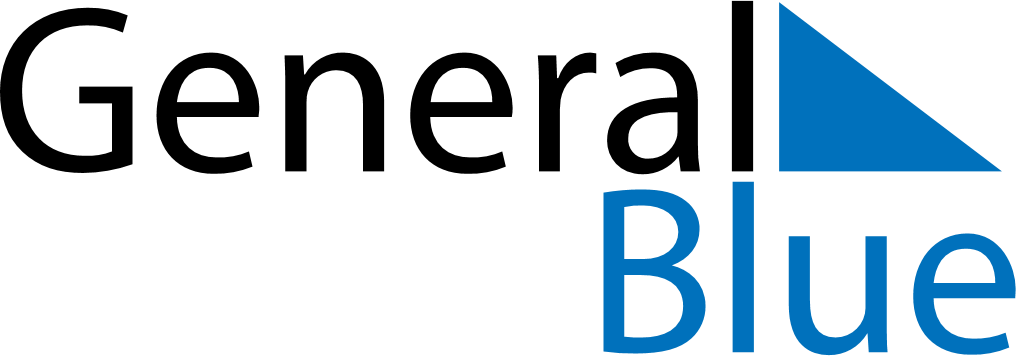 Weekly CalendarJune 21, 2026 - June 27, 2026Weekly CalendarJune 21, 2026 - June 27, 2026Weekly CalendarJune 21, 2026 - June 27, 2026Weekly CalendarJune 21, 2026 - June 27, 2026Weekly CalendarJune 21, 2026 - June 27, 2026Weekly CalendarJune 21, 2026 - June 27, 2026Weekly CalendarJune 21, 2026 - June 27, 2026SundayJun 21SundayJun 21MondayJun 22TuesdayJun 23WednesdayJun 24ThursdayJun 25FridayJun 26SaturdayJun 27AMPM